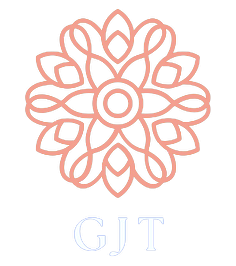 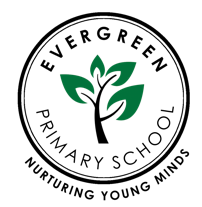 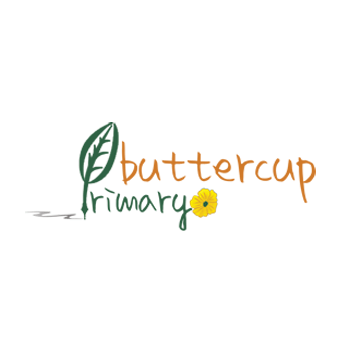 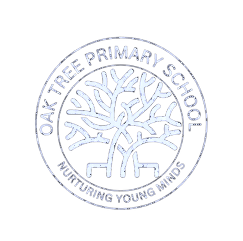 School Term Dates 2023/2024Autumn Term 2023Spring Term 2024Summer Term 2024Ramadan starts – 10 MarchEid-Ul-Fitr- 9-10 April (In the Spring holiday)Eid-Ul-Adha- 16-17 JuneTerm 1Friday 1 September 2023 – Thursday 19 October 2023Half TermFriday 20 October 2023 - Friday 27 October 2023Term 2Monday 30 October 2023 – Wednesday 20 December 2023Winter BreakThursday 21 December 2023 - Friday 5 January 2024Term 3Monday 8 January 2024 - Friday 9 February 2024 Half TermMonday 12 February 2024 - Friday 16 February 2024Term 4Monday 19 February 2024 - Thursday 28 March 2024Spring BreakFriday 29 March 2024 - Friday 12 April 2024 Term 5Monday 15 April 2024 - Friday 24 May 2024Half TermMonday 27 May 2024 – Friday 31 May 2024 Term 6Monday 3 June 2024 – Tuesday 23 July 2024 